Missing InformationMatch each matrix with its data. Then use your matches to answer the questions below.Use your matches to answer the following questions.5)   What is the value of k?6)   What is the value of h?7)   What percentage of male seniors play video games?8)   What percentage of people in 2020 say they buy DVDs?DataMatrices1)   _____In 2015, the percentages of people playing video games was 26%, 47%, and 27% of those under 18, 18–45, and over 45, respectively. In 2020, those percentages were 20%, 52%, and 28%.(A)2)   _____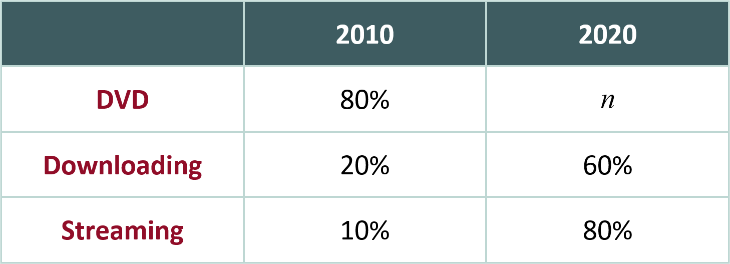 (B)3)   _____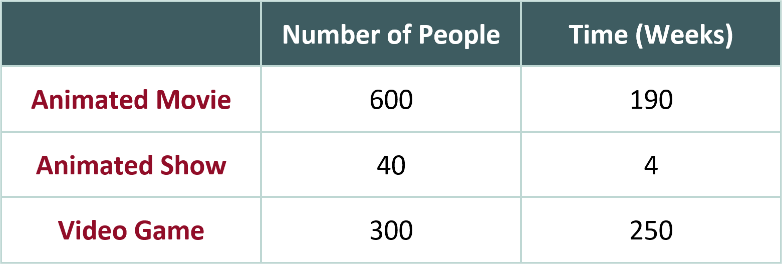 (C)4)   _____At High School Alpha, the percentange of female sophomores, juniors, and seniors that play video games is 60%, 55%, and 45%, respectively. The percentage of males playing video games is 80%, 75%, and m%, respectively.(D)